Wildorado ISD School Supply List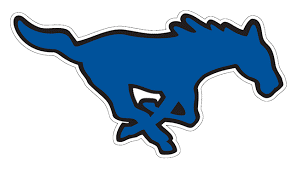 Pre-KGlue Sticks – approximately 8-1010 #2 lead pencils (six-sided/solid color)Crayola brand crayons – 6 packages of 242 composition notebooks2 large boxes of Kleenex2 Crayola or Prang watercolors2-3 dry-erase markers – Expo brand, blue or black2 highlighters1 pair of small scissors2 packages of Crayola markers1 box quart-sized Ziploc bags1 box gallon-sized Ziploc bagsSticky notesClorox wipesBaby wipesBack-pack – (no backpacks on wheels) labeled with student nameNap mat with small blanketPlease send an extra set of clothes – socks, underwear, shirt, and pants. These extra clothes will be used in case of illness or accidents.  